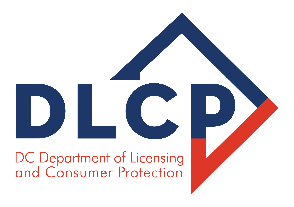 Occupational and Professional Licensing ADDRESS ALL COMMUNICATIONS               TO THE COMMISSIONNOTICE OF PUBLIC MEETING (VIRTUAL)D.C. Combat Sports Commission Webex TeleconferenceMEETING AGENDANovember 9, 202212:00 PMMeeting Cancelled Due to “No Quorum”